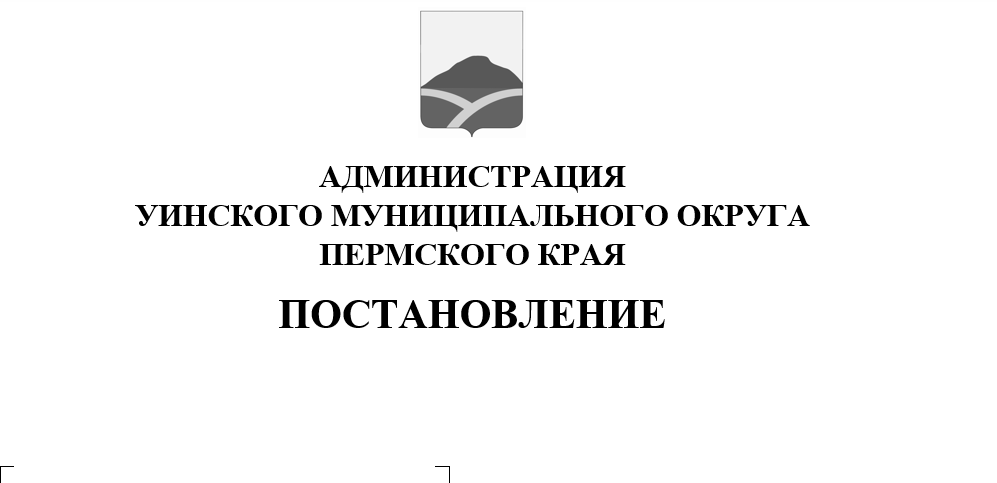 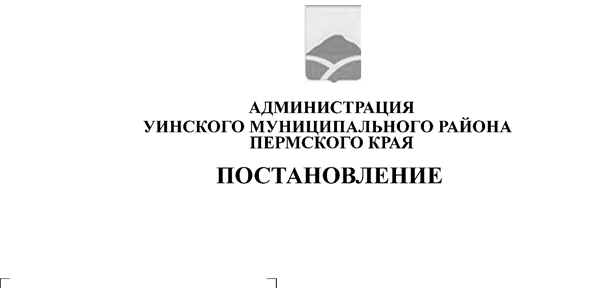 В соответствии с Федеральным законом от 27 июля 2010 г.  № 210-ФЗ «Об организации предоставления государственных и муниципальных услуг», Федеральным законом от 06 октября 2003 г. № 131-ФЗ «Об общих принципах организации местного самоуправления в Российской Федерации», Жилищным кодексом Российской Федерации от 29 декабря 2004 г. № 188-ФЗ, Законом Пермской области от 30 ноября 2005 г. № 2694-601 «О порядке ведения органами местного самоуправления учета граждан в качестве нуждающихся в жилых помещениях, предоставляемых по договорам социального найма», постановлением администрации Уинского муниципального округа Пермского края от 13 мая 2020г. № 259-01-03-171 «Об утверждении Перечня муниципальных услуг, предоставляемых администрацией Уинского муниципального округа Пермского края», Уставом Уинского муниципального округа Пермского края,администрация Уинского муниципального округаПОСТАНОВЛЯЕТ:          1. Утвердить прилагаемый административный регламент предоставления   муниципальной услуги «Постановка на учет в качестве нуждающихся в жилых помещениях отдельных категорий граждан».          2. Признать утратившим силу:постановление администрации Уинского муниципального района Пермского края от 29.06.2010 № 327 «Об утверждении административного регламента предоставления муниципальной услуги ««Постановка граждан на учет в качестве нуждающихся в жилых помещениях»;постановление администрации Уинского муниципального района Пермского края от 30.06.2016 № 186-01-01-03 «О внесении изменений в административный регламент «Постановка граждан на учет в качестве нуждающихся в жилых помещениях».3. Постановление вступает в силу со дня обнародования и подлежит размещению на сайте администрации Уинского муниципального  округа Пермского края в сети «Интернет».          4. Контроль над исполнением настоящего постановления возложить на заместителя главы администрации Уинского муниципального округа Матынову Ю.А.Глава муниципального округа-	глава администрации Уинскогомуниципального округа                                                             А.Н. Зелёнкин                                                             Приложениек постановлению администрацииУинского муниципального округа Пермского краяАдминистративный регламент по предоставлению муниципальной услуги «Постановка на учет в качестве нуждающихся в жилых помещениях отдельных категорий граждан». Общие положения предоставления муниципальной услуги1.1. Административный регламент предоставления муниципальной услуги «Постановка на учет в качестве нуждающихся в жилых помещениях отдельных категорий граждан» (далее – административный регламент, муниципальная услуга) разработан в целях повышения качества предоставления муниципальной услуги, и определяет последовательность и сроки административных процедур (действий), осуществляемых по запросу физического или юридического лица либо их уполномоченных представителей в пределах установленных нормативными правовыми актами Российской Федерации, Пермского края полномочий в соответствии с требованиями Федерального закона от 27 июля 2010 г. № 210-ФЗ «Об организации предоставления государственных и муниципальных услуг» (далее - Федеральный закон № 210-ФЗ).1.2. Муниципальная услуга предоставляется в рамках решения вопроса местного значения «обеспечение проживающих в муниципальном, городском округе и нуждающихся в жилых помещениях малоимущих граждан жилыми помещениями, организация строительства и содержания муниципального жилищного фонда, создание условий для жилищного строительства, осуществление муниципального жилищного контроля, а также иных полномочий органов местного самоуправления в соответствии с жилищным законодательством», установленного пунктом 6 части 1 статьи 16 Федерального закона от 06 октября . № 131-ФЗ «Об общих принципах организации местного самоуправления в Российской Федерации».1.3. В качестве заявителей выступают  физические лица.1.4. От имени заявителя могут выступать лица, имеющие право 
в соответствии с законодательством Российской Федерации представлять интересы заявителя, либо лица, уполномоченные заявителем в порядке, установленном законодательством Российской Федерации (представители, далее – заявитель).1.5Порядок информирования о предоставлении муниципальной услуги. Для получения информации по вопросам предоставления муниципальной услуги граждане обращаются в муниципальное казенное учреждение «Управление по строительству, ЖКХ и содержанию дорог Уинского муниципального округа» (далее – МКУ «УКС и ЖКХ»):- лично,- по телефону,- в письменной форме;- в электронной форме.- в государственном бюджетном учреждении Пермского края «Пермский краевой многофункциональный центр предоставления государственныхи муниципальных услуг» (далее – МФЦ).1.3.1. Местонахождение МКУ «УКС и ЖКХ» и его почтовый адрес: 617520,  Пермский край, с.Уинское, ул. Коммунистическая, 1, Телефоны: начальник МКУ «УКС и ЖКХ» – (34259) 2 31 55Ответственный специалист – (34259) 2 30 61, Пермский край, с.Уинское, ул. Коммунистическая, 1, кабинет 15.Официальный Интернет-сайт администрации Уинского муниципального округа Пермского края: www.uinsk.ru  Адрес электронной почты МКУ «УКС и ЖКХ»: uinskuks@mail.ruАдрес электронной почты ответственного специалиста МКУ «УКС и ЖКХ»: uinskuks@mail.ruЧасы приема граждан:1.6. Информация по вопросам предоставления муниципальной услуги, 
и услуг, которые являются необходимыми и обязательными для предоставления муниципальной услуги, предоставляется:1.6.1. на информационных стендах в здании органа, Учреждения предоставляющего муниципальную услугу;1.6.2. на официальном сайте;1.6.3.на Едином портале;1.6.4. посредством публикации в средствах массовой информации, издания информационных материалов (брошюр и буклетов);1.6.5. с использованием средств телефонной связи;1.6.6. при личном обращении в муниципальное казенное учреждение «Управление по строительству, ЖКХ и содержанию дорог Уинского муниципального округа» (далее – МКУ «УКС и ЖКХ»):1.6.7. при обращении доверенного лица заявителя.1.6.8 при подаче  заявленияв государственное бюджетное учреждениеПермского края «Пермский краевой многофункциональный центр предоставления государственныхи муниципальных услуг» (далее – МФЦ).1.7. Заявитель имеет право на получение информации о ходе предоставления муниципальной услуги с использованием средств телефонной связи, электронной почты, Единого портала при наличии технической возможности. 1.8. На информационных стендах в здании органа, предоставляющего муниципальную услугу, размещается следующая информация:1.8.1. извлечения из нормативных правовых актов, содержащих нормы, регламентирующие деятельность по предоставлению муниципальной услуги;1.8.2. извлечения из текста административного регламента;1.8.3. блок-схема предоставления муниципальной услуги;1.8.4. перечни документов, необходимых для предоставления муниципальной услуги;1.8.5. перечень услуг, которые являются необходимыми и обязательными для предоставления муниципальной услуги;1.8.6. образцы оформления документов, необходимых для предоставления муниципальной услуги, и требования к ним;1.8.7. информация о местонахождении, справочных телефонах, адресе официального сайта и электронной почты, графике работы органа, предоставляющего муниципальную услугу;1.8.8. график приема заявителей должностными лицами, муниципальными служащими органа, предоставляющего муниципальную услугу;1.8.9. информация о сроках предоставления муниципальной услуги;1.8.10. основания для отказа в приеме документов, необходимых для предоставления муниципальной услуги;1.8.11. основания для отказа в предоставлении муниципальной услуги;1.8.12. порядок информирования о ходе предоставления муниципальной услуги;1.8.13. порядок получения консультаций;1.8.14. порядок обжалования решений, действий (бездействия) органа, предоставляющего муниципальную услугу, должностных лиц, муниципальных служащих органа, предоставляющего муниципальную услугу;1.8.15.	иная информация необходимая для предоставления муниципальной услуги.II. Стандарт предоставления муниципальной услуги2.1. Наименование муниципальной услуги «Постановка на учет в качестве нуждающихся в жилых помещениях отдельных категорий граждан».2.2. Органом, уполномоченным на предоставление муниципальной услуги, является муниципальное казенное учреждение «Управление по строительству, ЖКХ и содержанию дорог Уинского муниципального округа» (далее – МКУ «УКС и ЖКХ»).2.3. При предоставлении муниципальной услуги орган, предоставляющий муниципальную услугу, осуществляется взаимодействие с: 2.3.1.Отделом МВД России по Уинскомуокругу;2.3.2. Федеральной службой государственной регистрации, кадастра и картографии.2.4. Орган, предоставляющий муниципальную услугу, не вправе требовать от заявителя:2.4.1. представления документов и информации или осуществления действий, представление или осуществление которых не предусмотрено нормативными правовыми актами, регулирующими отношения, возникающие в связи с предоставлением муниципальной услуги;2.4.2. представления документов и информации, в том числе подтверждающих внесение заявителем платы за предоставление муниципальной услуги, которые находятся в распоряжении органа предоставляющего муниципальные услуги, иных государственных органов, органов местного самоуправления либо подведомственных государственным органам или органам местного самоуправления организаций, участвующих в предоставлении муниципальных услуг, предусмотренных частью 1 статьи 1 Федерального закона № 210-ФЗ, в соответствии с нормативными правовыми актами Российской Федерации, нормативными правовыми актами Пермского края, муниципальными правовыми актами, за исключением документов, включенных в определенный перечень документов частью 6 статьи 7 Федерального закона № 210-ФЗ. Заявитель вправе представить указанные документы и информацию в орган, предоставляющий муниципальную услугу, по собственной инициативе;2.4.3. осуществления действий, в том числе согласований, необходимых для предоставления муниципальной услуги и связанных с обращением в иные государственные органы, органы местного самоуправления, организации, за исключением получения услуг и получения документов и информации, предоставляемых в результате предоставления услуг, которые являются необходимыми и обязательными для предоставления муниципальной услуги.2.5. Результатом предоставления муниципальной услуги является:2.5.1.	выдача заявителю решения (уведомления)  о принятии на учет в качестве нуждающегося в жилом помещении (далее – решение о принятии на учет);2.5.2.	выдача заявителю решения (уведомления) об отказе в принятии на учет в качестве нуждающегося в жилом помещении (далее – решение об отказе в принятии на учет).2.6. Общий срок предоставления муниципальной услуги составляет 33 рабочих дня.2.6.1. Срок принятия решения о предоставлении муниципальной услуги 30  рабочих дней.2.6.2. Срок принятия решения о предоставлении муниципальной услуги  в случае направления заявителем документов, необходимых в соответствии с  нормативными правовыми актами для предоставления муниципальной услуги, через МФЦ исчисляется со дня передачи МФЦ таких документов в орган, предоставляющий муниципальную услугу.2.6.3. Срок приостановления предоставления муниципальной услуги не предусмотрен действующим законодательством. 2.6.4.	Срок выдачи (направления по адресу, указанному в запросе о предоставлении муниципальной услуги, либо через МФЦ) заявителю документа,  подтверждающего принятие решения о предоставлении муниципальной услуги, либо принятие  решения об отказе в предоставлении муниципальной услуги 3 рабочих дня со дня принятия соответствующего решения.2.7. Предоставление муниципальной услуги осуществляется 
в соответствии с:Конституцией Российской Федерации;Жилищным кодексом Российской Федерации;Федеральным законом от 15 мая 1991г. № 1244-1 «О социальной защите граждан, подвергшихся воздействию радиации вследствие катастрофы на Чернобыльской АЭС»;Федеральным законом от 19 февраля 1993г. № 4530-1 «О вынужденных переселенцах»;Федеральным законом от 25 октября 2002г. № 125-ФЗ «О жилищных субсидиях гражданам, выезжающим из районов Крайнего Севера и приравненных к ним местностей»;Федеральным законом от 21 декабря 1996г. № 159-ФЗ «О дополнительных гарантиях по социальной поддержке детей-сирот и детей, оставшихся без попечения родителей»;Постановлением Правительства РФ от 17 декабря 2010г. № 1050 «О Федеральной целевой программе «Жилище» на 2011-2015 годы»;Постановлением Правительства РФ от 21 марта 2006г. № 153 «О некоторых вопросах реализации подпрограммы «Выполнение государственных обязательств по обеспечению жильем категорий граждан, установленных федеральным законодательством федеральной целевой программы «Жилище» на 2011 – 2015 годы»;Законом Пермской области от 29 декабря 2004г. № 1939-419 «О мерах по социальной поддержке детей-сирот и детей, оставшихся без попечения родителей»;Законом Пермского края от 18 декабря 2007г. № 159-ПК «О наделении органов местного самоуправления муниципальных районов и городских округов Пермского края государственными полномочиями по постановке на учет граждан, имеющих право на получение жилищных субсидий в связи с переселением из районов Крайнего Севера и приравненных к ним местностей»;Указом Губернатора Пермской области от 22 июня 2000г. № 170 «Об утверждении Правил учета детей-сирот, детей, оставшихся без попечения родителей, лиц из их числа, нуждающихся в жилом помещении»;Постановлением администрации Уинского муниципального округа Пермского края от 10.3.2020г. № 259-01-03-7 «Об утверждении Положения и состава комиссии по жилищным вопросам при  администрации Уинского муниципального округа Пермского края».2.7.1. Перечень нормативных правовых актов, регулирующих отношения, возникающие в связи с предоставлением услуги, размещен:на официальном сайте www.uinsk.ruна Едином портале http://www.gosuslugi.ru/. 2.8. Исчерпывающий перечень документов, необходимых для предоставления муниципальной услуги:2.8.1. заявление о  признании нуждающимся в улучшении жилищных условий  согласно Приложению 1 к административному регламенту;2.8.2. паспорт или иные документы, удостоверяющие личность заявителя и лиц, указанных в качестве членов его семьи;2.8.3. правоустанавливающие документы на объекты недвижимости, права на которые не зарегистрированы в Едином государственном реестре прав на недвижимое имущество и сделок с ним;2.8.4.решение уполномоченного органа о признании гражданина малоимущим и (или) документы, подтверждающие принадлежность заявителя к определенной федеральным законом или законом Пермского края категории граждан, имеющих право на получение жилых помещений, предоставляемых по договору социального найма;2.8.5. документы, подтверждающие право пользования жилым помещением, занимаемым заявителем и лицами, указанными в качестве членов его семьи (договор найма, решение о предоставлении жилого помещения, судебное решение о вселении и т.п.);2.8.6. паспорт с поэтажным планом (при наличии)  и экспликацией жилых помещений, занимаемых заявителем;2.8.7. справка Уинского филиала государственного унитарного предприятия «Центр технической инвентаризации пермского края» о наличии или отсутствии жилого помещения в собственности заявителя и членов  семьи заявителя;2.8.8. документы, подтверждающие несоответствие занимаемого жилого помещения установленным требованиям (при наличии);2.8.9. документы, подтверждающие право на внеочередное предоставление жилого помещения по договору социального найма;2.8.10.сведения о составе семьи заявителя, предоставленные должностным лицом, ответственным за регистрацию граждан Российской Федерации по месту пребывания и жительства, за 5 лет, предшествующих дате подачи заявления.       Все документы представляются в копиях, заверенных в установленном порядке органами государственной власти или органами местного самоуправления, а также организациями, выдавшими соответствующий документ, с одновременным предоставлением оригинала.                                                        Заявитель вправе представить документы, необходимые для постановки граждан на учет в качестве нуждающихся в жилых помещениях, предоставляемых по договорам социального найма, в полном объеме по собственной инициативе.         2.8.11. Перечень документов, которые запрашиваются по системе межведомственного электронного взаимодействия в государственных органах, органах местного самоуправления и подведомственных государственным органам или органам местного самоуправления организациях, в распоряжении которых находятся указанные документы в соответствии с нормативными правовыми актами Российской Федерации, нормативными правовыми актами субъектов Российской Федерации, муниципальными правовыми актами:2.8.11.1. адресная справка из органов,  осуществляющих регистрационный учет граждан по месту жительства;2.8.11.2. выписки из Единого государственного реестра прав на недвижимое имущество и сделок с ним, содержащие общедоступные сведения о зарегистрированных правах на объекты недвижимого имущества;2.8.11.3. выписки из Единого государственного реестра прав на недвижимое имущество и сделок с ним о правах отдельного лица на имевшиеся (имеющиеся) у него объекты недвижимого имущества за предыдущие 5 лет.2.9. Перечень документов, являющихся результатом услуг необходимых и обязательных, указан в пункте 2.18. настоящего регламента.2.10. Тексты документов, представляемых для оказания муниципальной услуги, должны быть написаны разборчиво, наименования юридических лиц без сокращения, с указанием их мест нахождения. Фамилии, имена и отчества (при наличии) физических лиц, адреса их мест жительства должны быть написаны полностью.2.11. Для рассмотрения заявления/заявки (далее – запрос) и документов о предоставлении муниципальной услуги орган, предоставляющий муниципальную услугу, запрашивает документы (информацию), если они не были представлены заявителем по собственной инициативе, перечень которых указан в пункте 2.8.11. административного регламента.2.12. Заявитель вправе самостоятельно представить документы, указанные в пункте 2.8.11. административного регламента. Непредставление заявителем указанных документов не является основанием для отказа заявителю в предоставлении услуги.2.13. Исчерпывающий перечень требований к документам (информации), представляемым заявителем на бумажном носителе, а также в электронной форме, к которым относятся:  2.13.1. отсутствие подчисток, приписок и исправлений текста, зачеркнутых слов и иных неоговоренных исправлений;  2.13.2. отсутствие повреждений, наличие которых не позволяет однозначно истолковать их содержание;  2.13.3. соответствие запроса и каждого прилагаемого к нему документа, направляемого в электронной форме, требованиям Федерального закона № 63-ФЗ и принятым в соответствии с ним иным нормативным правовым актам;2.14. Основаниями для отказа в приеме документов, необходимых 
для предоставления муниципальной услуги является:2.14.1. представление заявителем неполного комплекта документов для предоставления муниципальной услуги и услуг, которые являются необходимыми и обязательными для предоставления муниципальной услуги;2.14.2. несоответствие представленных заявителем документов (информации) на бумажном носителе, а также в электронной форме установленным требованиям пункта 2.13. административного регламента; 2.14.3. отсутствие документов, удостоверяющих личность Заявителя (представителя Заявителя).2.15. Заявителю отказывается в приеме документов до момента регистрации поданных заявителем документов в органе, предоставляющем муниципальную услугу, МФЦ.2.16. Основания для приостановления предоставления муниципальной услуги не предусмотрены действующим законодательством.2.17. Орган, предоставляющий муниципальную услугу, принимает решение об отказе в предоставлении муниципальной услуги в случаях:2.17.1. непредставления одного или нескольких документов, установленных пунктами 2.8.1. - 2.8.10. административного регламента, обязанность по предоставлению которых возложена на заявителя; 2.17.2. отсутствия у заявителя соответствующих полномочий на получение муниципальной услуги (обращение за получением муниципальной  услуги ненадлежащего лица или отсутствие оформленной в установленном порядке доверенности на осуществление действий у представителя);2.17.3. в заявлении, прилагаемых к нему документах, имеются неоговоренные исправления, не позволяющие однозначно истолковать их содержание.2.18. Предоставление услуг, которые являются необходимыми и обязательными для предоставления муниципальной услуги, не требуется.2.19. Государственная пошлина и иная плата за предоставление муниципальной услуги не взимается. 2.20. Максимальное время ожидания в очереди:2.20.1. при подаче запроса о предоставлении муниципальной услуги и документов, обязанность по представлению которых возложена на заявителя, для предоставления муниципальной услуги не превышает 15 минут;2.20.2. при получении результата предоставления муниципальной услуги не превышает 15 минут.2.21. Срок регистрации запроса:2.21.1. запрос о предоставлении муниципальной услуги и документы, обязанность по представлению которых возложена на заявителя, для предоставления муниципальной услуги, в том числе в электронной форме, подлежат регистрации в день их поступления;2.21.2. запрос, комплексный запрос о предоставлении муниципальной услуги и документы, обязанность по представлению которых возложена на заявителя, для предоставления муниципальной услуги, поданные в МФЦ, подлежат регистрации в день его поступления.2.22. Требования к помещениям, в которых предоставляется муниципальная услуга к залу ожидания, местам для заполнения запросов о предоставлении муниципальной услуги, информационным стендам с образцами их заполнения и перечнем документов, необходимых для предоставления муниципальной услуги,в том числе к обеспечению доступности для инвалидов указанных объектов в соответствии с законодательством Российской Федерации о социальной защите инвалидов.2.22.1. Здание, в котором предоставляется муниципальная услуга, находится в зоне пешеходной доступности от остановок общественного транспорта. Вход в здание оборудован удобной лестницей с поручнями, а также пандусами для беспрепятственного передвижения инвалидных колясок, детских колясок.2.22.2. Прием заявителей осуществляется в специально выделенных 
для этих целей помещениях.Места ожидания и приема заявителей соответствуют комфортным условиям для заявителей, в том числе для лиц с ограниченными возможностями здоровья, и оптимальным условиям работы специалистов.Места для приема заявителей оборудованы информационными табличками (вывесками) с указанием:номера кабинета (окна);фамилии, имени, отчества и должности специалиста, осуществляющего предоставление муниципальной услуги или информирование о предоставлении муниципальной услуги.Места ожидания оборудованы стульями, кресельными секциями, скамьями (банкетками). Количество мест ожидания определяется исходя из фактической нагрузки и возможностей для их размещения в здании, и составляет не менее 5 мест.Места для заполнения документов оборудованы стульями, столами (стойками) и обеспечены образцами заполнения документов, бланками документов и канцелярскими принадлежностями.2.22.3. Информационные стенды содержат полную и актуальную информацию о порядке предоставления муниципальной услуги. Тексты информационных материалов, которые размещаются на информационных стендах, печатаются удобным для чтения шрифтом, без исправлений, с выделением наиболее важной информации полужирным начертанием или подчеркиванием.2.22.4. В соответствии с законодательством Российской Федерации 
обеспечиваются инвалидам (включая инвалидов, использующих кресла-коляски и собак-проводников):2.22.4.1. условия беспрепятственного доступа к объекту (зданию, помещению), в котором предоставляются услуги, а также для беспрепятственного пользования транспортом, средствами связи и информации;2.22.4.2. возможность самостоятельного передвижения по территории, на которой расположены объекты (здания, помещения), в которых предоставляются услуги, а также входа в такие объекты и выхода из них, посадки в транспортное средство и высадки из него, в том числе с использованием кресла-коляски;2.22.4.3. сопровождение инвалидов, имеющих стойкие расстройства функции зрения и самостоятельного передвижения;2.22.4.4. надлежащее размещение оборудования и носителей информации, необходимых для обеспечения беспрепятственного доступа инвалидов к объектам (зданиям, помещениям), в которых предоставляются услуги, и к услугам с учетом ограничений их жизнедеятельности;2.22.4.5. дублирование необходимой для инвалидов звуковой 
и зрительной информации, а также надписей, знаков и иной текстовой 
и графической информации знаками, выполненными рельефно-точечным шрифтом Брайля;2.22.4.6. допуск сурдопереводчика и тифлосурдопереводчика;2.22.4.7. допуск на объекты (здания, помещения), в которых предоставляются услуги, собаки-проводника при наличии документа, подтверждающего ее специальное обучение и выдаваемого по форме 
и в порядке, которые определяются федеральным органом исполнительной власти, осуществляющим функции по выработке и реализации государственной политики и нормативно-правовому регулированию в сфере социальной защиты населения;2.22.4.8. оказание инвалидам помощи в преодолении барьеров, мешающих получению ими услуг наравне с другими лицами.2.23. На каждой стоянке (остановке) автотранспортных средств около органа, предоставляющего муниципальную услугу, выделяется не менее 10 процентов мест (но не менее одного места) для бесплатной парковки транспортных средств, управляемых инвалидами I, II групп, а также инвалидами III группы в порядке, установленном Правительством Российской Федерации, и транспортных средств, перевозящих таких инвалидов и (или) детей-инвалидов. На указанных транспортных средствах должен быть установлен опознавательный знак «Инвалид». Порядок выдачи опознавательного знака «Инвалид» для индивидуального использования устанавливается уполномоченным Правительством Российской Федерации федеральным органом исполнительной власти. Указанные места для парковки не должны занимать иные транспортные средства.Места предоставления муниципальной услуги должны соответствовать требованиям к обеспечению доступности объектов и услуг для инвалидов, предусмотренным статьей 15 Федерального закона от 24 ноября 1995 г. № 181-ФЗ «О социальной защите инвалидов в Российской Федерации».2.24. Показатели доступности и качества предоставления муниципальной услуги:2.24.1. количество взаимодействий заявителя с должностными лицами, муниципальными служащими при предоставлении муниципальной услуги 
не превышает двух, продолжительность - не более 15 минут;2.24.2. возможность получения муниципальной услуги в МФЦ 
в соответствии с соглашением о взаимодействии, заключенным между МФЦ и органом, предоставляющим муниципальную услугу, с момента вступления в силу соглашения о взаимодействии;2.24.3. соответствие информации о порядке предоставления муниципальной услуги в местах предоставления муниципальной услуги на информационных стендах, официальном сайте, Едином портале при наличии технической возможности требованиям нормативных правовых актов Российской Федерации, Пермского края;2.24.4. возможность получения заявителем информации о ходе предоставления муниципальной услуги по электронной почте, на Едином портале при наличии технической возможности;2.24.5. соответствие мест предоставления муниципальной услуги (мест ожидания, мест для заполнения документов) требованиям пункта 2.22.2. административного регламента.2.25. Особенности предоставления муниципальной услуги:2.25.1. внесена в реестр муниципальных услуг (функций), предоставляемых органами местного самоуправления муниципальных образований Пермского края;2.25.2. размещена на Едином портале.2.26. В случае обеспечения возможности предоставления муниципальной услуги в электронной форме заявитель вправе направить документы, указанные в пункте 2.8. административного регламента, в электронной форме следующими способами:2.26.1. по электронной почте органа, предоставляющего муниципальную услугу;2.26.2. через Единый порталпри наличии технической возможности;2.26.3. через официальный сайт.2.27. Запрос и документы, необходимые для предоставления муниципальной услуги, представляемые в форме электронных документов, подписываются электронной подписью, с соблюдением требований статьи 10 Федерального закона № 63-ФЗ.В случае если муниципальная услуга не предусматривает выдачу документов и состоит в предоставлении справочной информации, то запрос может быть подписан электронной подписью с соблюдением требований   статьи 9 Федерального закона № 63-ФЗ.В случае если для получения муниципальной услуги установлена возможность подачи документов, подписанных простой электронной подписью, для подписания таких документов допускается использование усиленной квалифицированной подписи.В случае если процедура предоставления муниципальной услуги предусматривает процедуру обязательного личного присутствия заявителя и предъявления им основного документа, удостоверяющего его личность, то документы также могут быть подписаны простой электронной подписью.2.28. Заявитель вправе подать документы, указанные в пункте 2.8. административного регламента, в МФЦ в соответствии с соглашением 
о взаимодействии.III. Состав, последовательность и сроки выполнения административных процедур (действий), требования к порядку их выполнения, в том числе особенности выполнения административных процедур (действий) в электронной форме, а также особенности выполнения административных процедур в многофункциональных центрах3.1. Организация предоставления муниципальной услуги включает 
в себя следующие административные процедуры:3.1.1. прием, регистрация запроса о предоставлении муниципальной услуги и документов, необходимых для предоставления муниципальной услуги; 3.1.2. рассмотрение документов, необходимых для предоставления муниципальной услуги и принятие решения о предоставлении (об отказе 
в предоставлении) муниципальной услуги;3.1.3. направление заявителю решения о предоставлении (об отказе 
в предоставлении) муниципальной услуги;	3.1.4. порядок исправления допущенных опечаток и ошибок в выданных 
в результате предоставления муниципальной услуги документах.3.2. Блок-схема предоставления муниципальной услуги приведена 
в Приложении 2 к административному регламенту.3.3. Прием, регистрация запроса о предоставлении муниципальной услуги и документов, необходимых для предоставления муниципальной услуги.3.3.1. Основанием для начала административной процедуры является подача заявителем запроса о предоставлении муниципальной услуги и документов, необходимых для предоставления муниципальной услуги. Заявление о предоставлении муниципальной услуги и документы, необходимые для предоставления муниципальной услуги, могут быть представлены заявителем:3.3.1.1. при личном обращении в орган, предоставляющий муниципальную услугу;3.3.1.2. по электронной почте органа, предоставляющего муниципальную услугу;3.3.1.3. через Единый портал при наличии технической возможности;3.3.1.4. посредством почтовой связи на бумажном носителе;3.3.1.5. через официальный сайт;3.3.1.6. при обращении в МФЦ, в соответствии с соглашением 
о взаимодействии, заключенным между МФЦ и органом, предоставляющим муниципальную услугу, с момента вступления в силу соглашения 
о взаимодействии.3.3.2. Ответственным за исполнение административной процедуры является главный специалист органа, предоставляющего муниципальную услугу, в соответствии с должностными обязанностями (далее – ответственный за исполнение административной процедуры).3.3.3. Запрос о предоставлении муниципальной услуги, в том числе 
в электронной форме, подлежит регистрации в день его поступления 
в орган, предоставляющий муниципальную услугу.3.3.4. Ответственный за исполнение административной процедуры выполняет следующие действия:3.3.4.1. устанавливает предмет обращения;3.3.4.2. проверяет представленные документы на соответствие требованиям, установленным пунктом 2.10. административного регламента.При установлении несоответствия представленных документов требованиям административного регламента, ответственный за исполнение административной процедуры уведомляет заявителя о наличии препятствий для приема документов, объясняет заявителю содержание выявленных недостатков в представленных документах, предлагает принять меры по их устранению.Если недостатки, препятствующие приему документов, могут быть устранены в ходе приема, они устраняются незамедлительно.В случае невозможности устранения выявленных недостатков в течение приема, документы возвращаются заявителю.По требованию заявителя ответственный за исполнение административной процедуры готовит письменный мотивированный отказ в приеме документов.Принятие органом, предоставляющим муниципальную услугу, решения об отказе в приеме документов, необходимых для предоставления муниципальной услуги не препятствует повторному обращению заявителя за предоставлением муниципальной услуги после устранения причин, послуживших основанием для принятия органом, предоставляющим муниципальную услугу, указанного решения;3.3.4.3. регистрирует запрос о предоставлении муниципальной услуги с представленными документами в соответствии с требованиями нормативных правовых актов, правил делопроизводства, установленных в органе, предоставляющем муниципальную услугу.3.3.4.4. оформляет расписку в получении от заявителя документов с указанием их перечня и даты их получения органом, предоставляющим муниципальную услугу, а также с указанием перечня документов, которые будут получены по межведомственным запросам.3.3.5. В случае подачи запроса в электронной форме через Единый портал при наличии технической возможности, заявление о предоставлении муниципальной услуги с прикрепленными к нему сканированными копиями документов поступают ответственному за исполнение административной процедуры.После поступления запроса о предоставлении муниципальной услуги ответственному за исполнение административной процедуры в личном кабинете на Едином портале при наличии технической возможности отображается статус заявки «Принято от заявителя».3.3.5.1. Если представленные документы не соответствуют установленным требованиям, ответственный за исполнение административной процедуры готовит уведомление об отказе в приеме документов. В личном кабинете на Едином портале при наличии технической возможности отображается статус «Отказ», в поле «Комментарий» отображается текст «В приеме документов отказано», а также указывается причина отказа в приеме документов.В случае соответствия документов установленным требованиям, ответственный за исполнение административной процедуры регистрирует заявление с приложенными документами.В личном кабинете на Едином портале при наличии технической возможности отображается статус «Промежуточные результаты от ведомства», в поле «Комментарий» отображается текст следующего содержания: «Ваше заявление принято в работу». 3.3.6. При поступлении запроса за получением услуги, подписанного электронной квалифицированной подписью, ответственный за исполнение административной процедуры обязан провести процедуру проверки действительности электронной квалифицированной подписи, которой подписан электронный документ (пакет электронных документов) на предоставлении услуги, в соответствии статьи 11 Федерального закона 63-ФЗ.Проверка квалифицированной подписи может осуществляться исполнителем услуги самостоятельно с использованием имеющихся средств электронной подписи или средств информационной системы головного удостоверяющего центра, которая входит в состав инфраструктуры, обеспечивающей информационно-технологическое взаимодействие действующих и создаваемых информационных систем, используемых для предоставления услуг. Проверка квалифицированной подписи также может осуществляться с использованием средств информационной системы аккредитованного удостоверяющего центра.При установлении несоблюдения установленных условий использования электронной квалифицированной подписи, при подаче запроса и документов в электронном виде, ответственный за исполнение административной процедуры в срок 3 дня со дня завершения проведения такой проверки принимает решение об отказе в приеме к рассмотрению обращения за получением услуги и направляет заявителю уведомление об этом в электронной форме с указанием пунктов статьи 11 Федерального закона № 63-ФЗ которые были нарушены:3.3.6.1. квалифицированный сертификат создан и выдан аккредитованным удостоверяющим центром, аккредитация которого действительна на день выдачи указанного сертификата;3.3.6.2. квалифицированный сертификат действителен на момент подписания электронного документа (при наличии достоверной информации о моменте подписания электронного документа) или на день проверки действительности указанного сертификата, если момент подписания электронного документа не определен;3.3.6.3. имеется положительный результат проверки принадлежности владельцу квалифицированного сертификата квалифицированной электронной подписи, с помощью которой подписан электронный документ, и подтверждено отсутствие изменений, внесенных в этот документ после его подписания. При этом проверка осуществляется с использованием средств электронной подписи, имеющих подтверждение соответствия требованиям, установленным в соответствии с Федеральным законом № 63-ФЗ, и с использованием квалифицированного сертификата лица, подписавшего электронный документ; 3.3.6.4. квалифицированная электронная подпись используется с учетом ограничений, содержащихся в квалифицированном сертификате лица, подписывающего электронный документ (если такие ограничения установлены), которые послужили основанием для принятия указанного решения. Такое уведомление подписывается квалифицированной подписью исполнителя услуги и направляется в его личный кабинет на Единый портал при наличии технической возможности. После получения уведомления заявитель вправе обратиться повторно с обращением о предоставлении услуги, устранив нарушения, которые послужили основанием для отказа в приеме к рассмотрению первичного обращения.Такое уведомление подписывается квалифицированной подписью исполнителя услуги и направляется по адресу электронной почты заявителя либо в его личный кабинет на Единый портал при наличии технической возможности. После получения уведомления заявитель вправе обратиться повторно с обращением о предоставлении услуги, устранив нарушения, которые послужили основанием для отказа в приеме к рассмотрению первичного обращения.3.3.7. Прием запроса о предоставлении муниципальной услуги 
и документов в МФЦ осуществляется в соответствии с соглашением 
о взаимодействии, заключенным между МФЦ и органом, предоставляющим муниципальную услугу.3.3.8. Срок исполнения административной процедуры составляет 1 рабочий день.3.3.9. Критериями принятия решения является корректность представленных документов.3.3.10. Результатом административной процедуры является регистрация запроса о предоставлении муниципальной услуги и документов заявителя 
в установленном порядке или отказ в приеме документов по основаниям, установленным пунктом 2.14. административного регламента.3.3.11. Способ фиксации результата выполнения административной процедуры, в том числе в электронной форме,содержащий указание на формат обязательного отображения административной процедуры.Фиксация результата административной процедуры, в том числе  в электронной форме, производится в журнале регистрации «исходящих писем».3.4. Рассмотрение документов, необходимых для предоставления муниципальной услуги и принятие решения о предоставлении (об отказе в предоставлении) муниципальной услуги.3.4.1. Основанием для начала административной процедуры является получение ответственным за исполнение административной процедуры, муниципальным служащим органа, предоставляющего муниципальную услугу, зарегистрированного заявления о предоставлении муниципальной услуги и документов.3.4.2. Ответственным за исполнение административной процедуры является главный специалист органа, предоставляющего муниципальную услугу, в соответствии с должностными обязанностями.3.4.3. Ответственный за исполнение административной процедуры:3.4.3.1. рассматривает запрос о предоставлении муниципальной услуги и документы на соответствие требованиям законодательства Российской Федерации, удостоверяясь, что документы нотариально заверены, скреплены печатями, имеют надлежащие подписи сторон или определенных законодательством Российской Федерации должностных лиц;3.4.3.2. запрашивает в рамках межведомственного информационного взаимодействия (в случае если документы не представлены заявителем 
по собственной инициативе) документы, установленные пунктом 2.8.11. административного регламента. Срок подготовки и направления ответа на межведомственный запрос пять рабочих дней со дня поступления межведомственного запроса в орган или организацию, предоставляющие документ и информацию, если иные сроки подготовки и направления ответа на межведомственный запрос не установлены федеральными законами, правовыми актами Правительства Российской Федерации и принятыми в соответствии с федеральными законами нормативными правовыми актами Пермского края;3.4.3.3.в случае поступления в орган, предоставляющий муниципальную услугу, ответа на межведомственный запрос, свидетельствующего об отсутствии документа и (или) информации, необходимых для предоставления муниципальной услуги ответственный за исполнение административной процедуры, уведомляет заявителя о получении такого ответа и предлагает заявителю представить документ и (или) информацию, необходимые для предоставления муниципальной услуги в срок 3рабочих дней со дня направления уведомления. 3.4.4. Срок исполнения административной процедуры составляет 30 рабочих дней3.4.5. Критериями принятия решений является тщательная проверка документов.3.4.6. Результатом административной процедуры является принятие решения о предоставлении (об отказе в предоставлении) муниципальной услуги и подготовка проектов решений. В решении должны быть указаны все основания отказа из пункта 2.17. административного регламента в предоставлении муниципальной услуги.3.4.7. Способ фиксации результата выполнения административной процедуры, в том числе в электронной форме,содержащий указание на формат обязательного отображения административной процедуры.Фиксация результата административной процедуры, в том числе  в электронной форме, производится в журнале регистрации «исходящих писем».3.5. Направление заявителю решения о предоставлении (об отказе 
в предоставлении) муниципальной услуги. 3.5.1. Основанием для начала административной процедуры является подписание руководителем органа решения о предоставлении (об отказе в предоставлении) муниципальной услуги. 3.5.2. Ответственным за исполнение административной процедуры является главный специалист органа, предоставляющего муниципальную услугу, в соответствии с должностными обязанностями.3.5.3. Ответственный за исполнение административной процедуры:3.5.3.1. регистрирует решение о предоставлении (об отказе в предоставлении) муниципальной услуги;3.5.3.2. выдает заявителю решение о предоставлении (об отказе в предоставлении) муниципальной услуги.3.5.4. В случае представления заявителем документов, необходимых 
в соответствии с нормативными правовыми актами для предоставления муниципальной услуги, через МФЦ срок принятия решения о предоставлении муниципальной услуги или об отказе в ее предоставлении исчисляется со дня передачи МФЦ таких документов в орган, предоставляющий муниципальную услугу.3.5.5. В случае предоставления услуги с использованием Единого портала при наличии технической возможности в личном кабинете отображается статус «Исполнено», в поле «Комментарий» отображается текст следующего содержания «Принято решение о предоставлении услуги». Вам необходимо подойти за решением в ведомство «дата» к «время».В случае отказа в предоставлении услуги в личном кабинете на Едином портале при наличии технической возможности отображается статус «Отказ», в поле «Комментарий» отображается текст следующего содержания «Принято решение об отказе в оказании услуги, на основании «причина отказа». 3.5.6. Срок исполнения административной процедуры составляет – 3 рабочих дня.3.5.7. Критерием принятия решений является готовность документов.3.5.8. Результатом административной процедуры является направление решения о предоставлении (об отказе в предоставлении) муниципальной услуги заявителю. 3.5.9. Способ фиксации результата выполнения административной процедуры, в том числе в электронной форме, содержащий указание на формат обязательного отображения административной процедуры.Фиксация результата административной процедуры, в том числе  в электронной форме, производится в журнале регистрации «исходящих писем».3.6. Порядок исправления допущенных опечаток и ошибок в выданных 
в результате предоставления муниципальной услуги документах.3.6.1. Основанием для начала административной процедуры является получение органом, предоставляющем услугу, заявления об исправлении допущенных опечаток и ошибок в выданных в результате предоставления муниципальной услуги документах.3.6.2. Заявление об исправлении допущенных опечаток и ошибок подается заявителем в орган, предоставляющий услугу, при личном обращении, по почте, через Единый портал.3.6.3. Ответственным за исполнение административной процедуры является главный специалист органа, предоставляющего услугу, в соответствии с должностными обязанностями (далее – ответственный за исполнение административной процедуры).3.6.4. Ответственный за исполнение административной процедуры:3.6.4.1. проверяет поступившее заявление на предмет наличия опечаток и ошибок в выданном в результате предоставления муниципальной услуги документах;3.6.4.2. в случае наличия опечаток и ошибок в выданном в результате предоставления муниципальной услуги документе – устраняет опечатки и ошибки; 3.6.4.3. в случае отсутствия опечаток и ошибок в выданном в результате предоставления муниципальной услуги документе – готовит уведомление об отсутствии опечаток и ошибок в выданном в результате предоставления муниципальной услуги документе и передает уведомление на подпись руководителю органа, предоставляющего услугу.3.6.5. Срок выполнения административной процедуры составляет не более трех рабочих дней с момента поступления заявления об исправлении допущенныхопечаток и ошибок.3.6.6. Критериями принятия решений является готовность документов.3.6.7. Результатом выполнения административной процедуры является:3.6.7.1. исправление опечаток и ошибок в выданном в результате предоставления муниципальной услуги документе;3.6.7.2. уведомление об отсутствии опечаток и ошибок в выданном в результате предоставления муниципальной услуги документе.3.6.7. Способ фиксации результата выполнения административной процедуры, в том числе в электронной форме, содержащий указание на формат обязательного отображения административной процедуры.Фиксация результата административной процедуры, в том числе  в электронной форме, производится в журнале регистрации «исходящих писем».IV. Формы контроля за исполнением административного регламента4.1. Общий контроль предоставления муниципальной услуги возложен намуниципальное казенное учреждение «Управление по строительству, ЖКХ и содержанию дорог Уинского муниципального округа», начальника муниципальное казенное учреждение «Управление по строительству, ЖКХ и содержанию дорог Уинского муниципального округа», в соответствии с должностными обязанностями.4.2. Текущий контроль соблюдения последовательности и сроков исполнения административных действий и выполнения административных процедур, определенных административным регламентом, осуществляется начальникоммуниципального казенного учреждения «Управление по сторительству, ЖКХ и содержанию дорог Уинского муниципального округа», в соответствии с должностными обязанностями.4.3. Контроль за полнотой и качеством предоставления муниципальной услуги включает в себя проведение плановых и внеплановых проверок, выявление и устранение нарушений прав граждан и юридических лиц, рассмотрение, принятие решений и подготовку ответов на обращения заявителей, содержащих жалобы на решения, действия (бездействие) должностных лиц.4.4. Периодичность и сроки проведения проверок устанавливаются заместителем начальника управления, начальником органа, предоставляющего муниципальную услугу, но не реже, чем один раз в год.4.5. Основаниями для проведения внеплановых проверок полноты и качества предоставления муниципальной услуги являются:4.5.1. поступление информации о нарушении положений административного регламента;4.5.2. поручение заместителя начальника управления, начальника органа, предоставляющего муниципальную услугу.4.6. Результаты проверки оформляются актом, в котором отмечаются выявленные недостатки и предложения по их устранению.4.7. По результатам проведенных проверок в случае выявления нарушений прав заявителей обеспечивается привлечение виновных лиц 
к ответственности в соответствии с законодательством Российской Федерации.4.8. Должностные лица, муниципальные служащие органа, предоставляющего муниципальную услугу, несут персональную ответственность за правильность и обоснованность принятых решений. Также они несут персональную ответственность за соблюдение сроков 
и установленного порядка предоставления муниципальной услуги.Должностное лицо и (или) работник, не представившие (несвоевременно представившие) запрошенные и находящиеся в распоряжении соответствующих органов, либо организации документ или информацию, подлежат административной, дисциплинарной или иной ответственности в соответствии с законодательством Российской Федерации.Работники МФЦ при неисполнении, либо при ненадлежащем исполнении своих служебных обязанностей в рамках реализации функций МФЦ, по работе с комплексными запросами, привлекаются к ответственности, в том числе установленной Уголовным кодексом Российской Федерации и Кодексом Российской Федерации об административных правонарушениях для должностных лиц.4.9. Персональная ответственность должностных лиц, муниципальных служащих органа, предоставляющего муниципальную услугу, закрепляется 
в должностных инструкциях в соответствии с требованиями законодательства Российской Федерации.4.10. Контроль за предоставлением муниципальной услуги, в том числе со стороны граждан, их объединений и организаций осуществляется путем получения информации о наличии действий (бездействия) должностных лиц, муниципальных служащих, а также принимаемых ими решений нарушений положений нормативных правовых актов, устанавливающих требования к предоставлению муниципальной услуги и административного регламента.4.11. Для осуществления контроля за предоставлением муниципальной услуги граждане, их объединения и организации имеют право направлять 
в орган, предоставляющий муниципальную услугу, индивидуальные и коллективные обращения с предложениями, рекомендациями по совершенствованию качества и порядка предоставления муниципальной услуги, а также заявления и жалобы с сообщением о нарушении должностными лицами, муниципальными служащими, предоставляющими муниципальную услугу, требований административного регламента, законов и иных нормативных правовых актов и осуществлять иные действия, предусмотренные законодательством Российской Федерации.V. Досудебное (внесудебное) обжалование заявителем решений и действий (бездействия) органа, предоставляющего муниципальную услугу, должностного лица органа, предоставляющего муниципальную услугу, либо муниципального служащего, многофункционального центра, работника многофункционального центра5.1. Заявитель имеет право на обжалование действий (бездействия) 
и решений органа, предоставляющего муниципальную услугу, должностного лица органа, предоставляющего муниципальную услугу, МФЦ, работника МФЦ, муниципального служащего либо организаций или их работников при получении данной муниципальной услуги заявителем.5.2. Заявитель имеет право обратиться с жалобой, в том числе 
в следующих случаях:5.2.1. нарушения срока регистрации запроса о предоставлении муниципальной услуги, комплексного запроса;5.2.2. нарушения срока предоставления муниципальной услуги. В указанном случае досудебное (внесудебное) обжалование заявителем решений и действий (бездействия) МФЦ, работника МФЦ возможно в случае, если на МФЦ, решения и действия (бездействие) которого обжалуются, возложена функция по предоставлению соответствующих муниципальных услуг в полном объеме в порядке, определенном частью 1.3 статьи 16 Федерального закона № 210-ФЗ;5.2.3. требования представления заявителем документов, не предусмотренных нормативными правовыми актами Российской Федерации, Пермского края, муниципальными правовыми актами для предоставления муниципальной услуги;5.2.4. отказа в приеме документов у заявителя, представление которых предусмотрено нормативными правовыми актами Российской Федерации, Пермского края, муниципальными правовыми актами для предоставления муниципальной услуги;5.2.5. отказа в предоставлении муниципальной услуги, если основания отказа не предусмотрены федеральными законами и принятыми в соответствии с ними иными нормативными правовыми актами Российской Федерации, законами и иными нормативными правовыми актами субъектов Российской Федерации, муниципальными правовыми актами. В указанном случае досудебное (внесудебное) обжалование заявителем решений и действий (бездействия) МФЦ, работника МФЦ возможно в случае, если на МФЦ, решения и действия (бездействие) которого обжалуются, возложена функция по предоставлению соответствующих муниципальных услуг в полном объеме в порядке, определенном частью 1.3 статьи 16 Федерального закона № 210-ФЗ;5.2.6. требования с заявителя при предоставлении муниципальной услуги платы, не предусмотренной нормативными правовыми актами Российской Федерации, Пермского края, муниципальными правовыми актами;5.2.7. отказа органа, предоставляющего муниципальную услугу, должностного лица органа, предоставляющего муниципальную услугу, МФЦ, работника МФЦ, организаций, предусмотренных частью 1.1 статьи 16 Федерального закона № 210-ФЗ, или их работников в исправлении допущенных ими опечаток и ошибок в выданных в результате предоставления муниципальной услуги документах либо нарушение установленного срока таких исправлений. В указанном случае досудебное (внесудебное) обжалование заявителем решений и действий (бездействия) МФЦ, работника МФЦ возможно в случае, если на МФЦ, решения и действия (бездействие) которого обжалуются, возложена функция по предоставлению соответствующих муниципальных услуг в полном объеме в порядке, определенном частью 1.3 статьи 16 Федерального закона № 210-ФЗ;5.2.8. нарушения срока или порядка выдачи документов по результатам предоставления муниципальной услуги;5.2.9. приостановление предоставления муниципальной услуги, если основания приостановления не предусмотрены федеральными законами и принятыми в соответствии с ними иными нормативными правовыми актами Российской Федерации, законами и иными нормативными правовыми актами субъектов Российской Федерации, муниципальными правовыми актами. В указанном случае досудебное (внесудебное) обжалование заявителем решений и действий (бездействия) МФЦ, работника МФЦ возможно в случае, если на МФЦ, решения и действия (бездействие) которого обжалуются, возложена функция по предоставлению соответствующих муниципальных услуг в полном объеме в порядке, определенном частью 1.3 статьи 16 Федерального закона № 210-ФЗ.5.3. Жалоба должна содержать:5.3.1. наименование органа, предоставляющего муниципальную услугу, должностного лица, муниципального служащего, решения и действия (бездействие) которых обжалуются;5.3.2. фамилию, имя, отчество (при наличии), сведения о месте жительства заявителя - физического лица либо наименование, сведения о месте нахождения заявителя - юридического лица, а также номер (номера) контактного телефона, адрес (адреса) электронной почты (при наличии) и почтовый адрес, по которым должен быть направлен ответ заявителю;5.3.3. сведения об обжалуемых решениях и действиях (бездействии) органа, предоставляющего муниципальную услугу, его должностного лица либо муниципального служащего;5.3.4. доводы, на основании которых заявитель не согласен с решением и действием (бездействием) органа, предоставляющего муниципальную услугу, его должностного лица, муниципального служащего. Заявителем могут быть представлены документы (при наличии), подтверждающие доводы заявителя, либо их копии.5.4. В случае если жалоба подается через представителя заявителя, также представляется документ, подтверждающий полномочия на осуществление действий от имени заявителя.5.5. Жалоба на решение и действие (бездействие) органа, предоставляющего муниципальную услугу, должностного лица, муниципального служащего, органа, предоставляющего муниципальную услугу, подается в письменной форме, в том числе при личном приеме заявителя, или в электронной форме в орган, предоставляющий муниципальную услугу.5.6. Жалоба на решение, принятое руководителем органа, предоставляющего муниципальную услугу, подается руководителю органа, предоставляющего муниципальную услугу.5.7. Жалоба подается в письменной форме на бумажном носителе:5.7.1. непосредственно в канцелярию органа, предоставляющего муниципальную услугу;5.7.2. почтовым отправлением по адресу (месту нахождения) органа, предоставляющего муниципальную услугу;5.7.3. в ходе личного приема руководителя органа, предоставляющего муниципальную услугу;5.7.4. в организации, где предусмотрен прием запросов о предоставлении муниципальных услуг и прием комплексных запросов.5.8. Время приема жалоб органа, предоставляющего муниципальную услугу,совпадает со временем предоставления муниципальной услуги.5.9. Жалоба может быть подана заявителем в электронной форме посредством:5.9.1. по электронной почте органа, предоставляющего муниципальную услугу;5.9.2. через Единый портал при наличии технической возможности;5.9.3. через официальный сайт;5.9.4.через портал федеральной государственной информационной системы, обеспечивающей процесс досудебного (внесудебного) обжалования решений и действий (бездействия), совершенных при предоставлении муниципальных услуг органами, предоставляющими муниципальные услуги, их должностными лицами, муниципальными служащими с использованием информационно-телекоммуникационной сети «Интернет».5.10. При подаче жалобы в электронном виде документы, подтверждающие полномочия на осуществление действий от имени заявителя могут быть представлены в форме электронных документов, подписанных электронной подписью, вид которой предусмотрен законодательством Российской Федерации, при этом представление документа, удостоверяющего личность заявителя, не требуется.5.11. Жалоба может быть подана заявителем через МФЦ. При поступлении жалобы МФЦ обеспечивает ее передачу в орган, предоставляющий муниципальную услугу,в порядке и сроки, которые установлены соглашением о взаимодействии, но не позднее следующего рабочего дня со дня поступления жалобы.Жалобы на решения и действия (бездействие) МФЦ, работника МФЦ подаются учредителю МФЦ или должностному лицу, уполномоченному нормативным правовым актом субъекта Российской Федерации.5.12. В органе, предоставляющем муниципальную услугу,определяются уполномоченные на рассмотрение жалоб должностные лица, которые обеспечивают прием и рассмотрение жалоб в соответствии с требованиями статьи 11.2 Федерального закона № 210-ФЗ.5.13. Жалоба, поступившая ворган, предоставляющий муниципальную услугу,подлежит регистрации не позднее следующего рабочего дня со дня ее поступления.5.14. В случае если жалоба подается через МФЦ, срок рассмотрения жалобы исчисляется со дня регистрации жалобы в органе, предоставляющем муниципальную услугу.5.15. Жалоба, поступившая в орган, предоставляющий муниципальную услугу,подлежит рассмотрению должностным лицом, муниципальным служащим наделенным полномочиями по рассмотрению жалоб, в срок 5 рабочих дней со дня ее регистрации.5.16. В случае обжалования отказа органа, предоставляющего муниципальную услугу, либо должностных лиц, муниципальных служащих
в приеме документов у заявителя либо в исправлении допущенных опечаток и ошибок или в случае обжалования заявителем нарушения установленного срока таких исправлений, жалоба рассматривается в срок 5 рабочих дней со дня ее регистрации.5.17. По результатам рассмотрения жалобы орган, предоставляющий муниципальную услугу,принимает решение об удовлетворении жалобы, 
в том числе в форме отмены принятого решения, исправления допущенных органом, предоставляющим муниципальную услугу, опечаток и ошибок 
в выданных в результате предоставления муниципальной услуги документах, возврата заявителю денежных средств, взимание которых не предусмотрено нормативными правовыми актами Российской Федерации, нормативными правовыми актами Пермского края, муниципальными правовыми актами, 
а также в иных формах, либо об отказе в ее удовлетворении.5.18. При удовлетворении жалобы орган, предоставляющий муниципальную услугу, принимает исчерпывающие меры по устранению выявленных нарушений.5.19. В случае установления в ходе или по результатам рассмотрения жалобы признаков состава административного правонарушения или признаков состава преступления, должностное лицо, уполномоченное на рассмотрение жалоб, незамедлительно направляет соответствующие материалы в уполномоченные государственные органы, органы местного самоуправления.5.20. Орган, предоставляющий муниципальную услугу, отказывает 
в удовлетворении жалобы в следующих случаях: 5.20.1. наличие вступившего в законную силу решения суда, арбитражного суда по жалобе о том же предмете и по тем же основаниям;5.20.2. подача жалобы лицом, полномочия которого не подтверждены в порядке, установленном законодательством Российской Федерации;5.20.3. наличие решения по жалобе, принятого ранее в соответствии с  требованиями настоящего регламента в отношении того же заявителя и потому же предмету жалобы. 5.21. Орган, предоставляющий муниципальную услугу, оставляет жалобу без ответа в случае наличия в жалобе нецензурных либо оскорбительных выражений, угроз жизни, здоровью и имуществу должностного лица, а также членов его семьи, сообщив заявителю, направившему жалобу, о недопустимости злоупотребления правом.5.22. В случае отсутствия возможности прочитать текст жалобы, фамилию, имя, отчество (при наличии) и (или) почтовый адрес заявителя, указанные в жалобе, ответ на жалобу не дается и она не подлежит направлению на рассмотрение в государственный орган, орган местного самоуправления или должностному лицу в соответствии с их компетенцией, о чем в срок 7 дней со дня регистрации жалобы сообщается заявителю, если его фамилия и почтовый адрес поддаются прочтению.5.23. Ответ по результатам рассмотрения жалобыподписывается уполномоченным должностным лицом органа, предоставляющего муниципальную услугу, и направляется заявителю не позднее дня, следующего за днем принятия решения, в письменной форме.5.24. По желанию заявителя ответ по результатам рассмотрения жалобы представляется не позднее дня, следующего за днем принятия решения, в форме электронного документа, подписанного электронной подписью уполномоченного на рассмотрение жалобы должностного лица и (или) органа, предоставляющего муниципальную услугу, вид которой установлен законодательством Российской Федерации.5.25. В ответе по результатам рассмотрения жалобы указываются:5.25.1. наименование органа, рассмотревшего жалобу, должность, фамилия, имя, отчество (при наличии) его должностного лица, принявшего решение по жалобе;5.25.2. номер, дата, место принятия решения, включая сведения о должностном лице, решение или действие (бездействие) которого обжалуется;5.25.3. фамилия, имя, отчество (при наличии) или наименование заявителя;5.25.4. основания для принятия решения по жалобе;5.25.5. принятое по жалобе решение;5.25.6. в случае если жалоба признана обоснованной - сроки устранения выявленных нарушений, в том числе срок предоставления результата муниципальной услуги;5.25.7. сведения о порядке обжалования принятого по жалобе решения.5.26. Заявитель вправе обжаловать решения и (или) действия (бездействие) органа, предоставляющего муниципальную услугу, должностных лиц, муниципальных служащих в порядке в соответствии с законодательством Российской Федерации.5.27. Заявитель вправе обратиться в суд в соответствии с законодательством Российской Федерации с заявлением об оспаривании решений, действий (бездействия) органа, предоставляющего муниципальную услугу, должностных лиц, муниципальных служащих.5.28. В случае если для написания заявления (жалобы) заявителю необходимы информация и (или) документы, имеющие отношение к предоставлению муниципальной услуги и находящиеся в органе, предоставляющем муниципальную услугу, соответствующие информация 
и документы представляются ему для ознакомления  органом, предоставляющим муниципальную услугу, если это не затрагивает права, свободы и законные интересы других лиц, а также в указанных информации и документах не содержатся сведения, составляющие государственную или иную охраняемую федеральным законом тайну.5.29. Орган, предоставляющий муниципальную услугу, обеспечивает информирование заявителей о порядке обжалования решений и действий (бездействия)органа, предоставляющего муниципальную услугу, должностных лиц, муниципальных служащихпосредством размещения информации на стендах в местах предоставления муниципальных услуг, на официальном сайте, на Едином портале при наличии технической возможности.Приложение1к административному регламентупредоставления муниципальной                                                         услуги «Постановка на учет в                                качестве нуждающихся в жилых помещенияхотдельных категорий граждан»                                                                                    ________________________________________ (Руководителю органа, предоставляющего муниципальную услугу)_________________________________________(Ф.И.О. заявителя)_____________________________________________________________(номер телефона заявителя)ЗАЯВЛЕНИЕ О ПРИЗНАНИИНУЖДАЮЩЕЙСЯ В УЛУЧШЕНИИ ЖИЛИЩНЫХ УСЛОВИЙВ связи с (указать причины нуждаемости в жилых помещениях):    1.  проживание  в  помещении, не отвечающем установленным для помещенийтребованиям;    2. обеспеченность общей площадью жилого помещения на одного члена семьименее учетной нормы;    3.   другие  основания,  установленные  статьей  51  Жилищного  кодексаРоссийской Федерации;    прошу признать нуждающимися  моей семьи в улучшении жилищных условий.Состав семьи:    Я и члены моей семьи занимаем ________________________________________,                                  (комнату, квартиру жилой/общей площадью,                                                кв. метров)расположенную по адресу: _________________________________________________.Других жилых помещений я и члены семьи не имеем (имеем) ______________________________________________________________________________________________   (указать иные кроме занимаемого жилые помещения, в т.ч. принадлежащие                          на праве собственности)    Гражданско-правовых  сделок с жилыми помещениями за последние 5 лет я ичлены моей семьи не совершали (совершали).    Я  и  члены  моей  семьи подтверждаем достоверность и полноту сведений,указанных в представленных документах.    Я   и   члены   моей   семьи   даем   согласие  на  проверку  органами,осуществляющими   принятие  настоящего  заявления,  указанных  в  заявлениисведений.    К заявлению прилагаются следующие документы:1) ________________________________________________________________________________________________________________________________________________________________________________________;(наименование, дата и номер документа, кем выдан)2) ________________________________________________________________________________________________________________________________________________________________________________________;(наименование, дата и номер документа, кем выдан)3) ________________________________________________________________________________________________________________________________________________________________________________________;(наименование, дата и номер документа, кем выдан)4) ________________________________________________________________________________________________________________________________________________________________________________________;(наименование, дата и номер документа, кем выдан)5) ________________________________________________________________________________________________________________________________________________________________________________________;(наименование, дата и номер документа, кем выдан)6) ________________________________________________________________________________________________________________________________________________________________________________________;(наименование, дата и номер документа, кем выдан)7) ________________________________________________________________________________________________________________________________________________________________________________________;(наименование, дата и номер документа, кем выдан)8) ________________________________________________________________________________________________________________________________________________________________________________________;(наименование, дата и номер документа, кем выдан)9) ________________________________________________________________________________________________________________________________________________________________________________________;(наименование, дата и номер документа, кем выдан)10) _______________________________________________________________________________________________________________________________________________________________________________________.(наименование, дата и номер документа, кем выдан)"____" ___________ 20__ г.                _________________________________                                                   (ФИО заявителя)Должность лица, принявшего заявление: ________________________________________________________________________________________________________________Подпись _____________________/_____________________/                              (расшифровка подписи)Дата: "______" _____________ 20____ г.             Время: ______"Приложение 2к административному регламентупредоставления муниципальной услуги «Постановка на учет в качестве нуждающихся в жилых помещениях отдельных категорий граждан»Блок-схемапредоставления муниципальной услуги «______________________________________________________________________»	межведомственных запросов)понедельник с 9.00 до 13.00, с 14.00 до 17.00средас 9.00 до 13.00, с 14.00 до 17.00четвергс 9.00 до 13.00, с 14.00 до 17.00пятницане приемный деньсуббота, воскресеньевыходнойNп/пФИОРодствоДатарожденияС какоговременипроживает поданному адресу